ΚΡΙΤΗΡΑ ΕΠΙΠΛΟΓΗΣ Π.Σ. ΦΥΣΙΚΟΘΕΡΑΠΕΙΑΣΑξιολόγηση - Κριτήρια ΕπιλογήςΗ αξιολόγηση των αιτήσεων βασίζεται στα ακόλουθα κριτήρια επιλογής σύμφωνα με την υπ. αριθμ: 1557ΣΕ1/14-02-2022 απόφαση της Συνέλευσης του Τμήματος Φυσικοθεραπείας: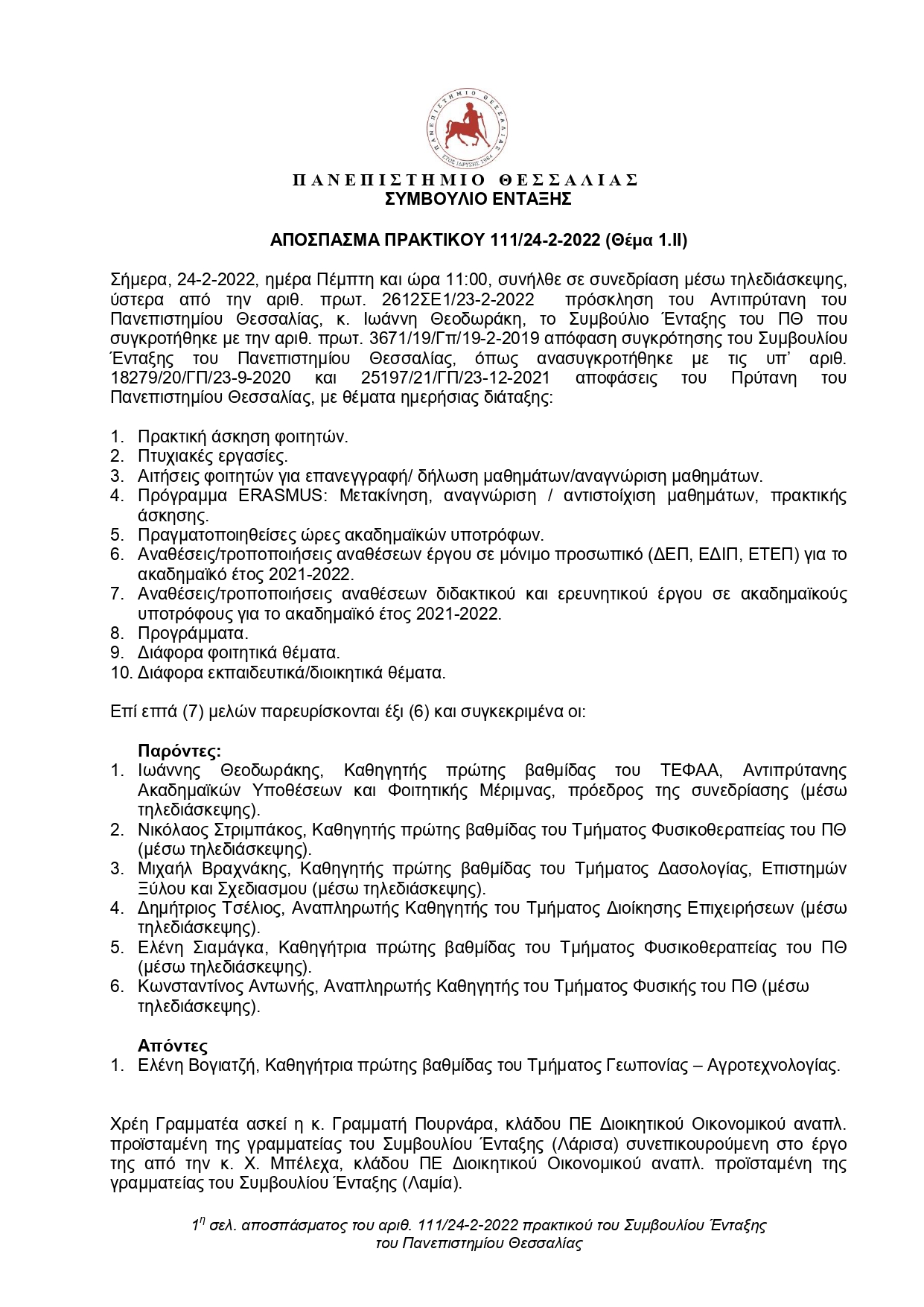 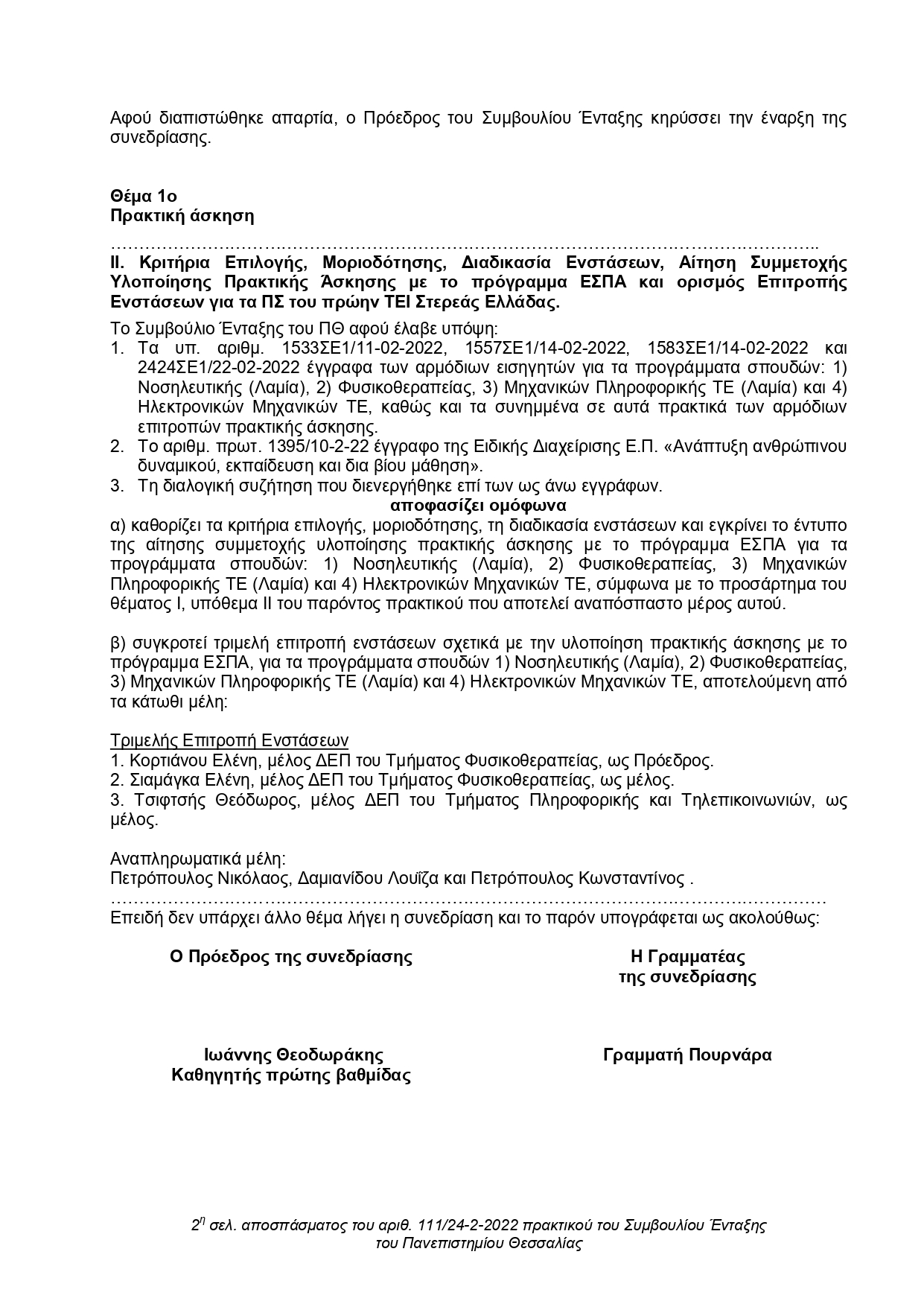 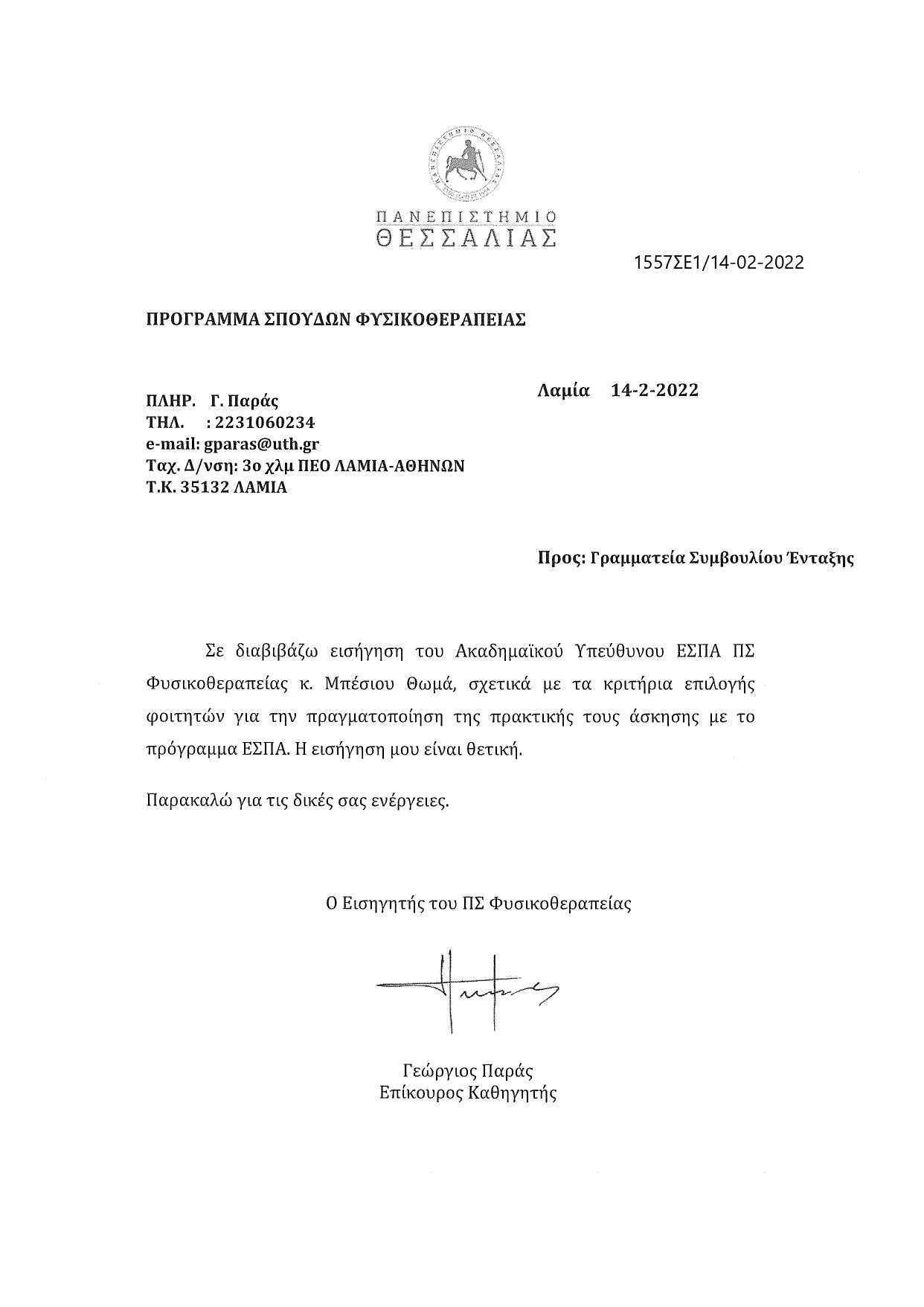 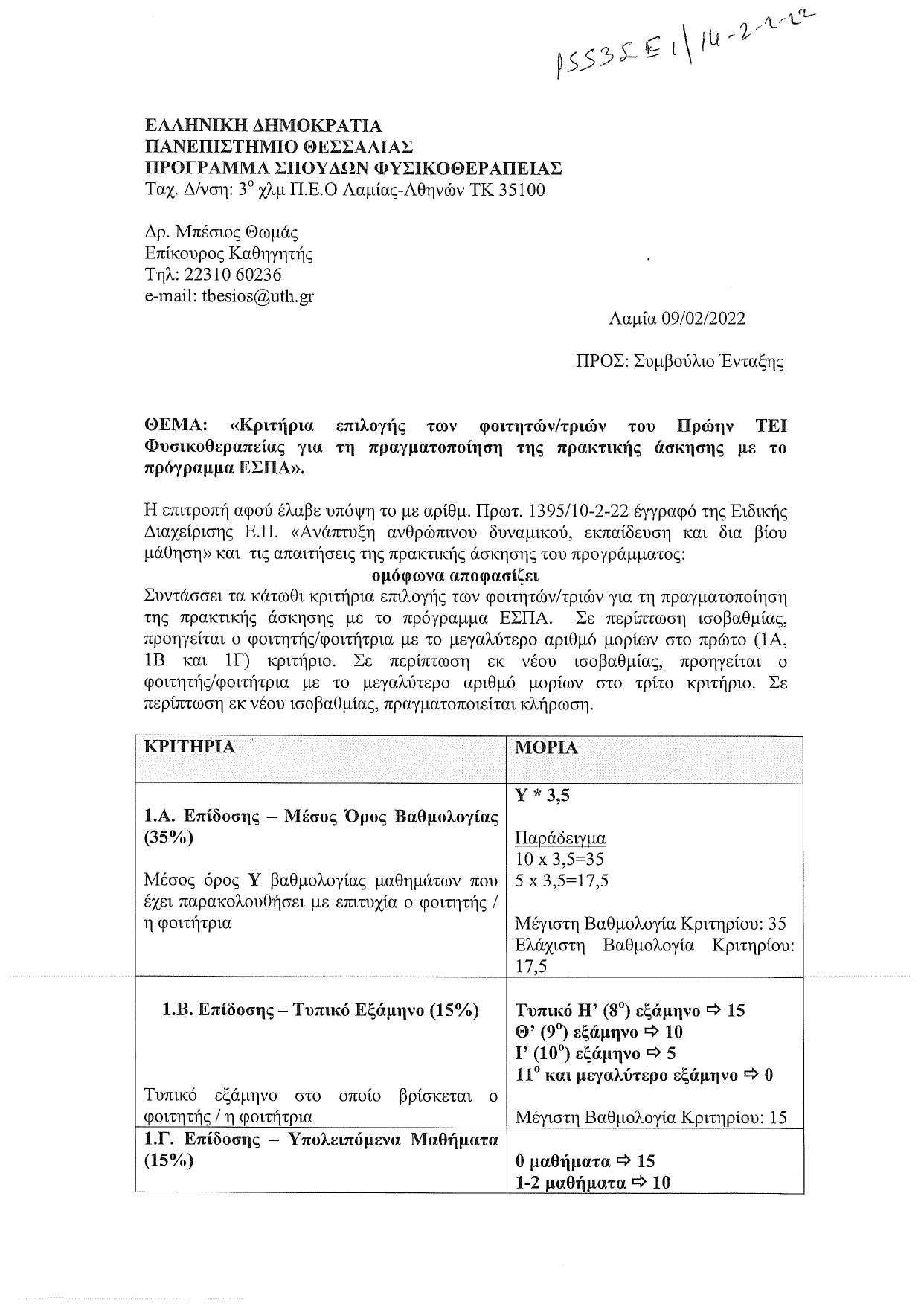 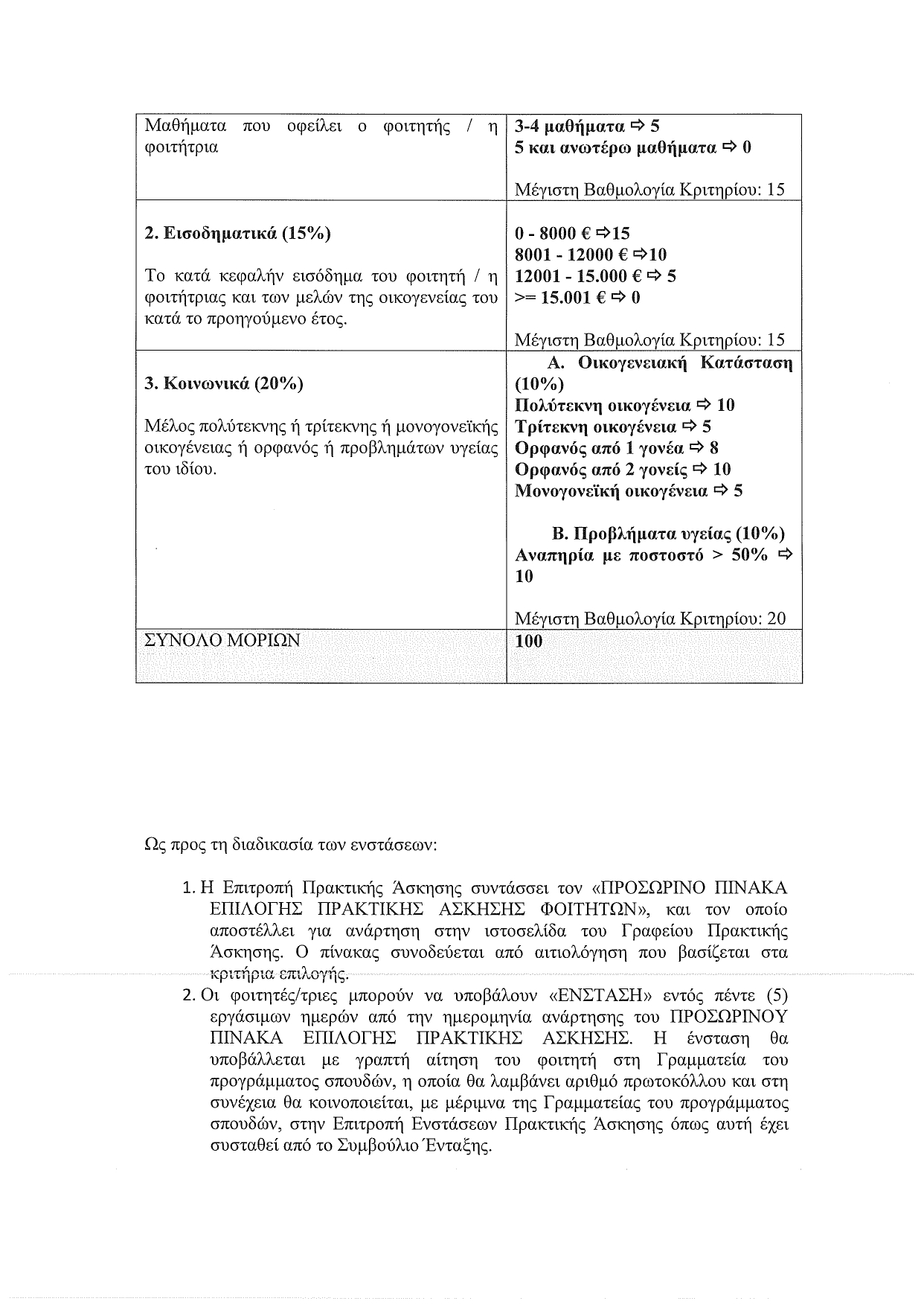 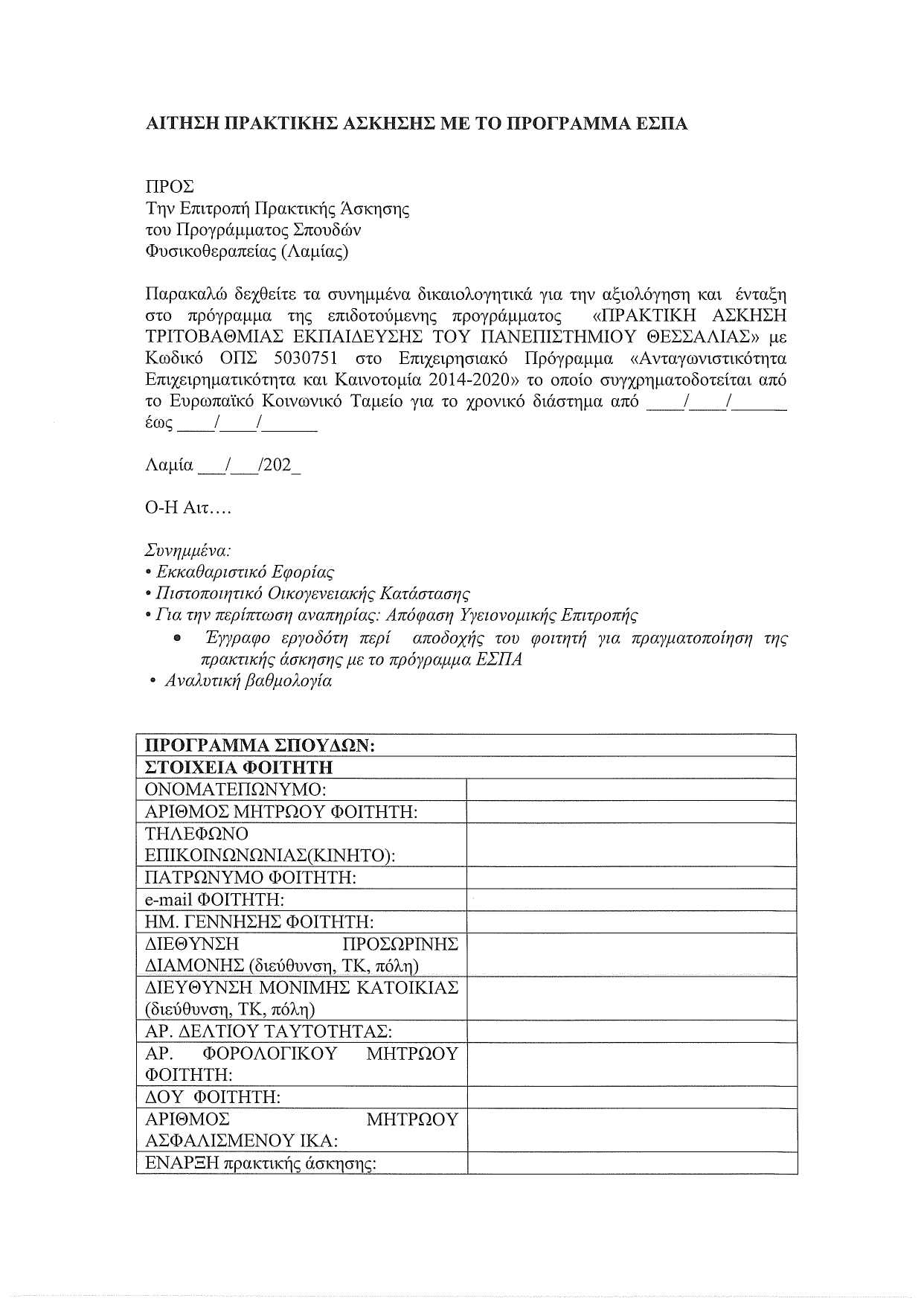 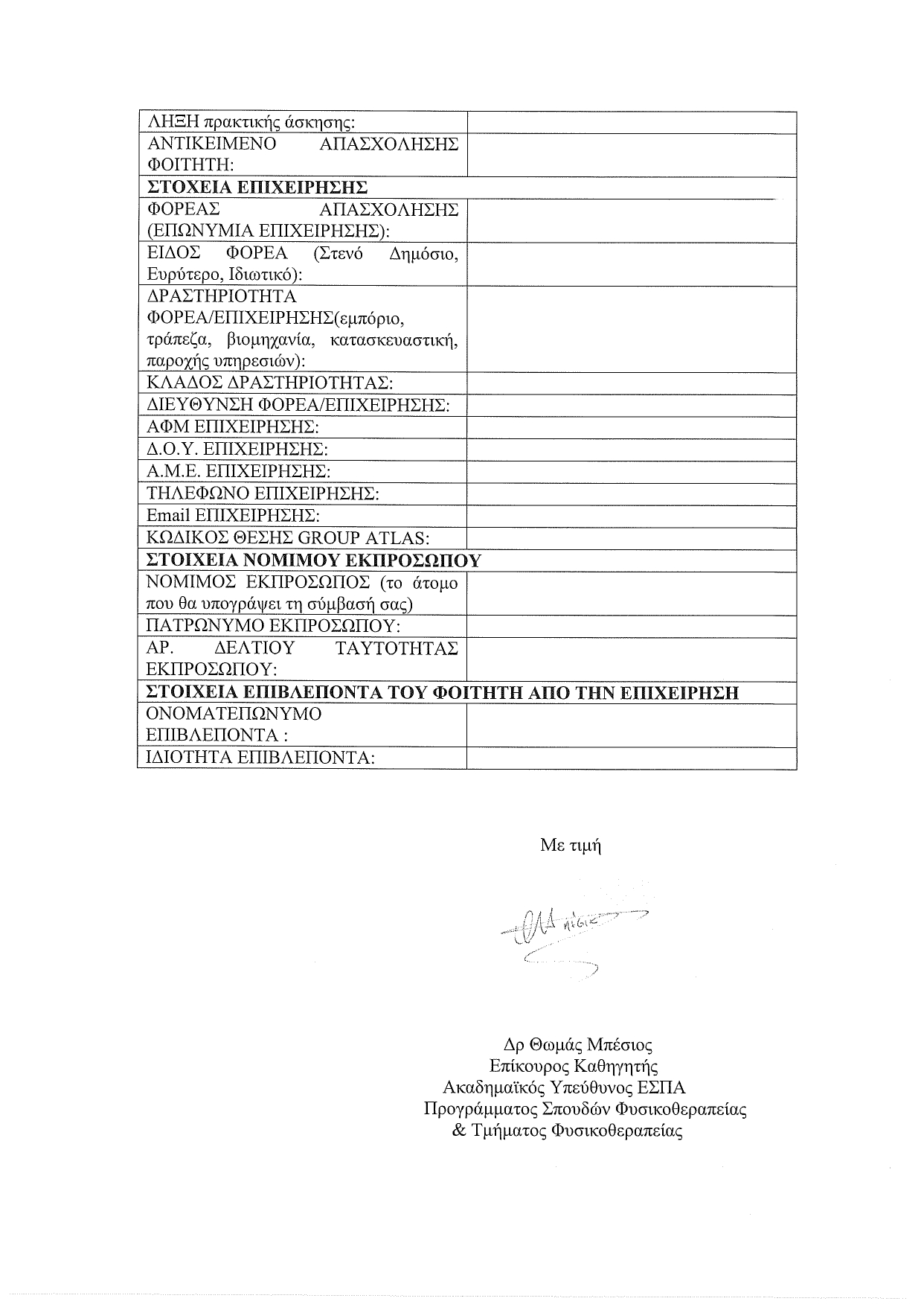 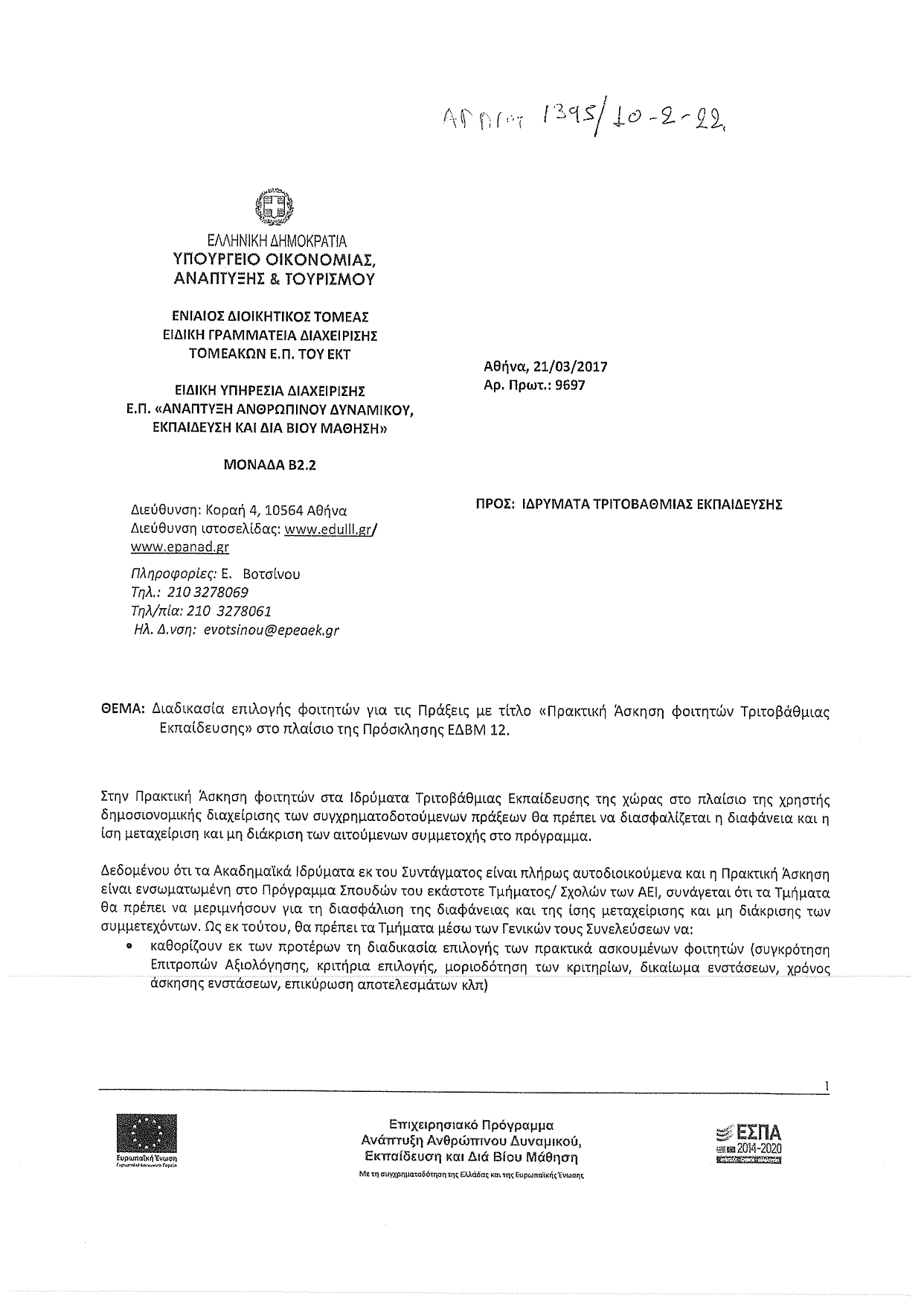 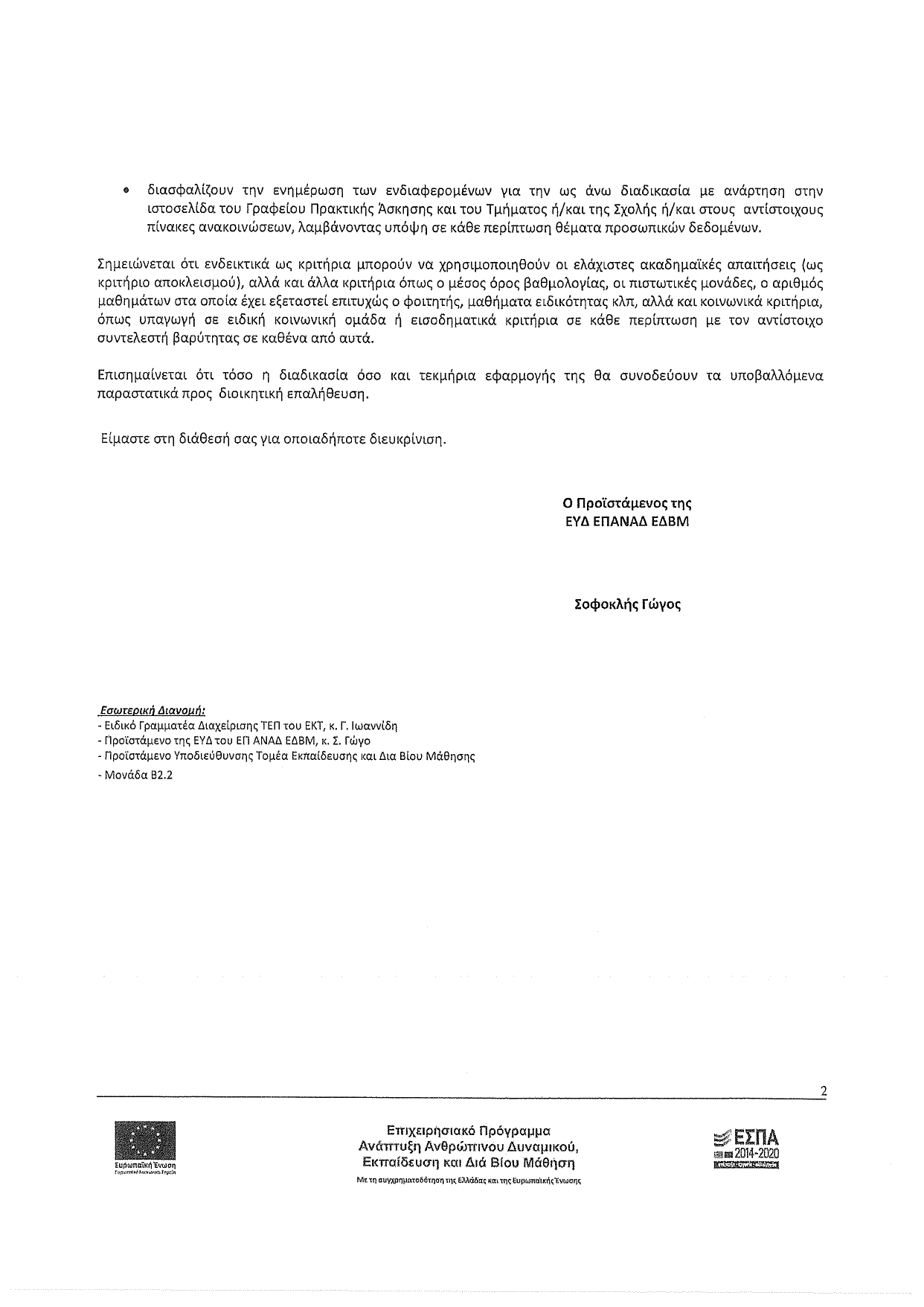 ΚΡΙΤΗΡΙΑΜΟΡΙΑ1.Α. Eπίδοσης – Μέσος Όρος Βαθμολογίας (35%)Μέσος όρος Y βαθμολογίας μαθημάτων που έχειπαρακολουθήσει µε επιτυχία ο φοιτητής / η φοιτήτριαY * 3,5Παράδειγμα 10 x 3,5=355 x 3,5=17,5Μέγιστη Βαθμολογία Κριτηρίου: 35 Ελάχιστη Βαθμολογία Κριτηρίου: 17,51.Β. Eπίδοσης – Τυπικό Εξάμηνο (15%)Τυπικό εξάμηνο στο οποίο βρίσκεται ο φοιτητής / η φοιτήτριαΤυπικό Η’ (8ο) εξάμηνο  15 Θ’ (9ο) εξάμηνο  10Ι’ (10ο) εξάμηνο  511ο και μεγαλύτερο εξάμηνο  0Μέγιστη Βαθμολογία Κριτηρίου: 151.Γ. Eπίδοσης – Υπολειπόμενα Μαθήματα (15%)Μαθήματα που οφείλει ο φοιτητής / η φοιτήτρια0 μαθήματα  151-2 μαθήματα  103-4 μαθήματα  55 και ανωτέρω μαθήματα  0Μέγιστη Βαθμολογία Κριτηρίου: 152. Eισοδηματικά (15%)Το κατά κεφαλήν εισόδημα του φοιτητή / η φοιτήτριας και των μελών της οικογενείας του κατά τοπροηγούμενο έτος.0 - 8000 € 158001 - 12000 € 1012001 - 15.000 €  5>= 15.001 €  0Μέγιστη Βαθμολογία Κριτηρίου: 153. Κοινωνικά (20%)Μέλος πολύτεκνης ή τρίτεκνης ή μονογονεϊκήςοικογένειας ή ορφανός ή προβλημάτων υγείας του ιδίου.Α. Οικογενειακή Κατάσταση (10%) Πολύτεκνη οικογένεια  10Τρίτεκνη οικογένεια  5 Ορφανός από 1 γονέα  8Ορφανός από 2 γονείς  10 Μονογονεϊκή οικογένεια  5Β. Προβλήματα υγείας (10%) Aναπηρία με ποστοστό > 50%  10Μέγιστη Βαθμολογία Κριτηρίου: 20ΣΥΝΟΛΟ ΜΟΡΙΩΝ100